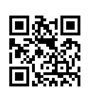 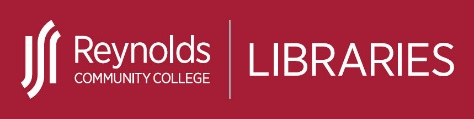 Review the online plagiarism tutorial, You Quote It, You Note It!  The tutorial is located at https://library.acadiau.ca/files/sites/library/tutorials/flash/you_quote_it_you_note_it/   Answer the following questions as you go through this tutorial:Answer the following questions as you go through this tutorial:List three (3) types of plagiarism:What does the term documenting (citing) mean?Things that are considered common knowledge do not have to be cited. 	 True	 FalseList three (3) plagiarism misconceptions:List two (2) citation styles:What is a quotation?What is a paraphrase?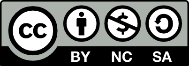 Created by Reynolds Community College Libraries. This work is licensed under a Creative Commons Attribution-NonCommercial-ShareAlike 4.0 International License.	Last updated 8/5/2019.